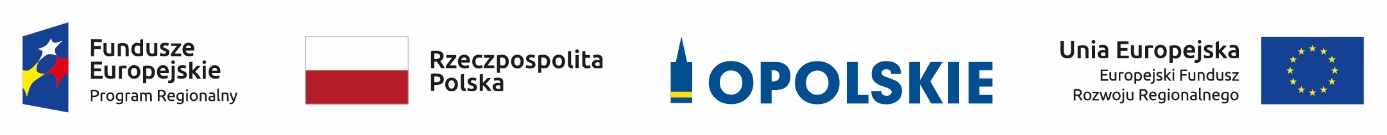 Informacja o składzie komisji oceny projektów oceniającej projekty w ramach działania 
5.2 Poprawa gospodarowania odpadami komunalnymi  RPO WO 2014-2020Źródło: Opracowanie własne na podstawie Protokołów z prac komisji oceny projektów.Lp.Imię i nazwiskoFunkcjaJacek PartykaPrzewodniczący komisji oceny projektów (pracownik IOK)Barbara ButyńskaPrzedstawiciel Przewodniczącego komisji oceny projektów
(pracownik IOK)Małgorzata KąpałaSekretarz komisji oceny projektów oraz członek zespołu oceniającego w ramach kryteriów formalnych
(pracownik IOK)Dominika PieszczeminkoCzłonek zespołu oceniającego w ramach kryteriów merytorycznych (pracownik IOK)Waldemar LisCzłonek zespołu oceniającego w ramach kryteriów merytorycznych (ekspert)Mirosław PatołaCzłonek zespołu oceniającego w ramach kryteriów merytorycznych w zakresie analizy ekonomiczno-finansowej (ekspert)Piotr WierzbickiCzłonek zespołu oceniającego w ramach kryteriów merytorycznych w zakresie analizy ekonomiczno-finansowej (ekspert)Krzysztof BadoraCzłonek zespołu oceniającego w ramach kryterium środowiskowego (ekspert)Bogusław KaczmarekCzłonek zespołu oceniającego w ramach kryteriów formalnych (pracownik IOK)Marcin FarońCzłonek zespołu oceniającego w ramach kryteriów formalnych (pracownik IOK)Anna ŚwiatłyCzłonek zespołu oceniającego w ramach kryteriów formalnych (pracownik IOK)Monika LabiszCzłonek zespołu oceniającego w ramach kryteriów formalnych (pracownik IOK)Katarzyna WójcikCzłonek zespołu oceniającego w ramach kryteriów formalnych (pracownik IOK)